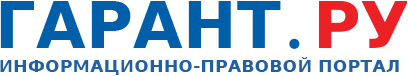   Документы федерального и регионального уровня с краткими комментариями к ним.  Для вас высококлассными экспертами готовятся новости об изменениях в федеральном и региональном законодательстве, комментарии, сведения о законопроектах, готовящихся реформах, значимых событиях в работе органов государственной власти, в политической и экономической жизни страны.Вы всегда работаете с актуальной информацией благодаря обновлению портала в режиме реального времени.